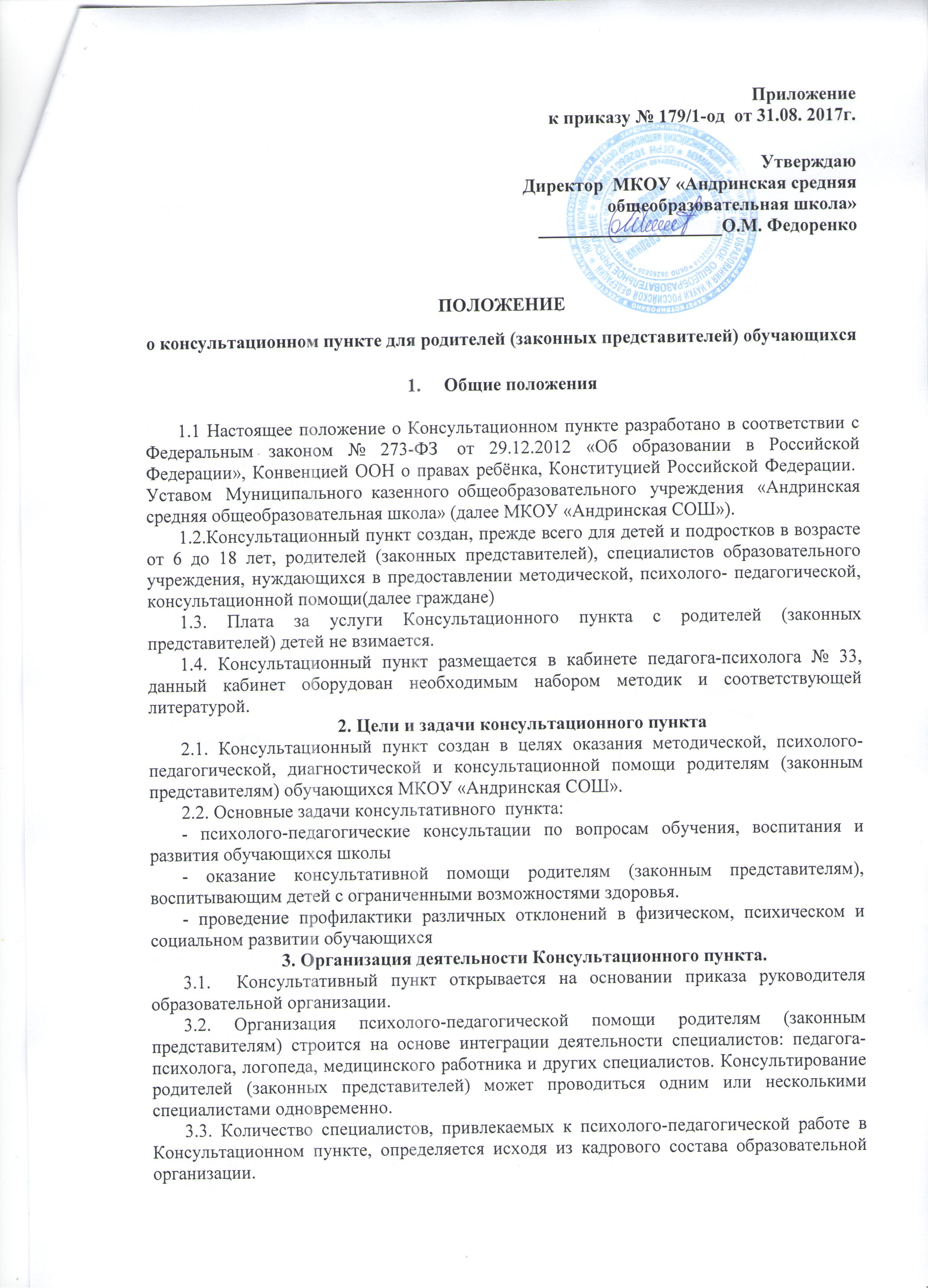 3.4. Консультационный пункт работает согласно расписанию, утвержденному руководителем образовательной организации. (Часы работы Консультационного пункта определяются графиком работы специалистов). 3.5. Деятельность всех специалистов проходит в свое рабочее время. 3.6. Руководитель Консультационного пункта организует работу Консультационного центра, в том числе: - определяет функциональные обязанности специалистов Консультационного пункта для родителей (законных представителей) обучающихся- осуществляет учет работы специалистов Консультационного пункта; - обеспечивает дополнительное информирование населения через средства массовой информации о графике работы Консультационного пункта; - назначает ответственных педагогов за подготовку материалов консультирования; - обеспечивает информирование населения о работе консультационного пункта на интернет-сайте образовательной организации. 3.7. Результативность работы Консультационного пункта определяется отзывами родителей. 3.8. Для работы с детьми и родителями (законными представителями) используется материально-техническая база образовательной организации. 3.9. Формы работы Консультационного пункта: - информирование о работе Консультационного пункта на интернет-сайте, распространением буклетов; - индивидуальные и групповые (очные) консультации для родителей (законных представителей); - совместные занятия с родителями и их детьми с целью обучения способам взаимодействия с ребенком; - тренинги, практические семинары для родителей (законных представителей) с привлечением специалистов образовательной организации; - диагностические занятия с ребенком.3.10. Для получения методической, диагностической и консультативной помощи родители обращаются в образовательную организацию по телефону образовательной организации или лично. 4. Права и ответственность:4.1. Родители (законные представители) имеют право: - на получение квалифицированной консультативной помощи; - на повышение своей педагогической компетентности по вопросам воспитания, психофизического развития детей, их индивидуальных возможностей и состояния здоровья; - на высказывание собственного мнения и обмен опытом воспитания детей. 4.2. Образовательная организация имеет право: - на внесение корректировок в план работы Консультационного пункта  с учетом интересов и потребностей родителей; - на предоставление квалифицированной консультативной и практической помощи родителям; - на прекращение деятельности Консультационного пункта в связи с отсутствием социального заказа населения на данную услугу. Ответственность: - образовательная организация несет ответственность за выполнение задач и функций по организации работы Консультационного пункта 5. Документация Консультационного пункта.5.1.Для фиксирования деятельности Консультационного пункта ведется следующая документация: - Положение о Консультационном пункте оказания методической, психолого-педагогической, диагностической и консультативной помощи родителям (законным представителям) обучающихся- план работы Консультационного пункта, который разрабатывается специалистами образовательной организации на учебный год и утверждается руководителем; - график работы Консультационного пункта; - журнал регистрации оказания методической, психолого-педагогической, диагностической и консультативной помощи родителям (законным представителям); 6. Контроль деятельности Консультационного пункта:6.1. Контролирует деятельность Консультационного центра руководитель образовательной организации.